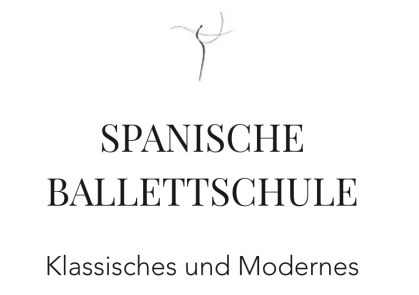 STUNDENPLANPREISLISTE-Kinderballett (einmal pro Woche): 34 Euro/ Monat-Anfänger: Einmal pro Woche: 34 Euro/ Monat, zweimal pro Woche: 53,5 Euro/ Monat.-Mittlere Stufe I, Mittlere Stufe II und Forgeschrittene: Einmal pro Woche: 39 Euro/ Monat. Jede weitere Stunde pro Woche (auch Modern): plus 19,50 Euro/ Monat.-Alle Erwachsenen Stunden (auch Modern und Body Work): Einmal pro Woche: 39 Euro/ Monat. Jede weiter Stunde pro Woche: plus 19,50 Euro/ Monat.-MontagDienstagMittwochDonnerstagFreitagSamstag10:00-11:30Ballett Erwachsenen09:30-10:45Body Work10:00-11:30Ballett Erwachsenen15:30-17:00Ballett Erwachsenen10:00-11:15Ballett Erwachsenen Anfänger16:00-17:30Mittlere Stufe II15:00-16:00Anfänger16:00-17:30Mittlere Stufe II14:15-15:00Kinderballett17:00-18:30Mittlere Stufe II11:30-13:00Fortgeschrittene17:30-18:30Mittlere Stufe I18:00-19:30Fortgeschrittene17:30-18:30Mittlere Stufe I15:00-16:00Anfänger18:30-20:00Fortgeschrittene13:00-14:30Ballett Erwachsenen18:30-20:00Ballett Erwachsenen19:30-21:00Modern19:30-21:00Ballett Erwachsenen17:00-18:00Mittlere Stufe I20:00-21:30Modern18:00-19:30Fortgeschrittene19:30-21:00Ballett Erwachsenen